RENCANA JADWAL PELAKSANAAN KEGIATANTAHUN 2023Keterangan : 	Pelakasanan Kegiatan.	PersiapanKegiatan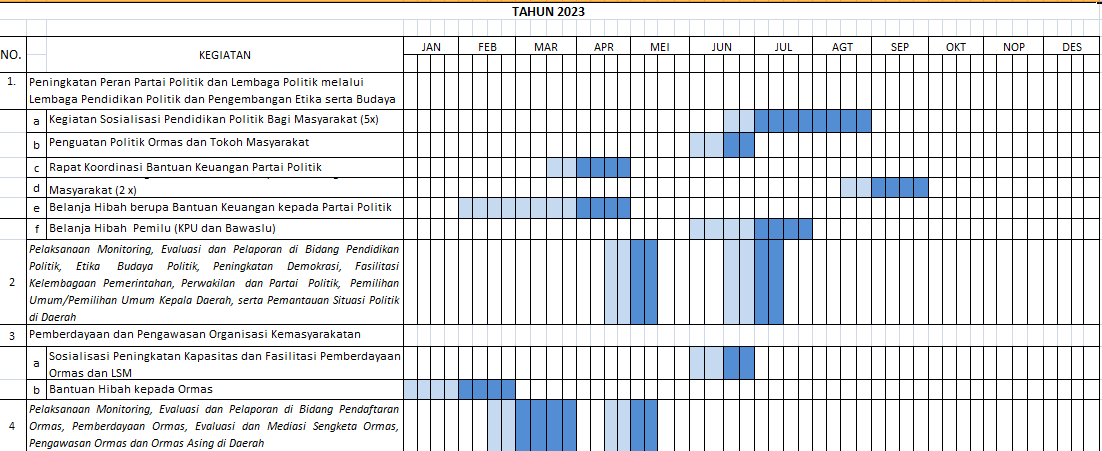 NOKEGIATANKEGIATANTRIBULAN ITRIBULAN ITRIBULAN ITRIBULAN IITRIBULAN IITRIBULAN IITRIBULAN IIITRIBULAN IIITRIBULAN IIITRIBULAN IVTRIBULAN IVTRIBULAN IVNOKEGIATANKEGIATANJANFEBMARAPRMEIJUNJULAGTSEPTOKTNOPDES1.PenguatanIdeologi Pancasila dan KarakterKebangsaanPenguatanIdeologi Pancasila dan KarakterKebangsaana.Peningkatan Edukasi Kebangsaanb.Coffe Morningc.Pembinaan dan Pemantapan Wawasan Kebangsaand.Pembinaan Forum Pembauran Kebangsaane.Pendidikan Bela Negara Bagi Perempuanf.Peningkatan Aktualisasi Nilai – nilai Pancasila2.Pembinaan dan PengembanganKetahananEkonomi, Sosial dan BudayaPembinaan dan PengembanganKetahananEkonomi, Sosial dan Budayaa.Sosialisai P4GNb.Forum Kerukunan Umat Beragama ( FKUB )3.PeningkatanKewaspadaan Nasional dan PeningkatanKualitas dan FasilitasiPenangananKonflikSosialPeningkatanKewaspadaan Nasional dan PeningkatanKualitas dan FasilitasiPenangananKonflikSosiala.Forum Kewaspadaan Dini Daerah ( FKDD )b.Tim Terpadu Penanganan Konflik Sosial ( TIMDU )c.FORKOPIMDAd.Sosialisasi FKDMRENCANA AKSI BIDANG POLDAGRI DAN ORMASBADAN KESATUAN BANGSA DAN POLITIK KABUPATEN  NGANJUK 